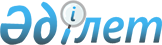 Жерді бір санаттан басқа санатқа ауыстыру және оларды қорғаныс мұқтажы үшін беру туралыҚазақстан Республикасы Үкіметінің 2010 жылғы 30 желтоқсандағы № 1447 Қаулысы

      Қазақстан Республикасының 2003 жылғы 20 маусымдағы Жер кодексіне сәйкес Қазақстан Республикасының Үкіметі ҚАУЛЫ ЕТЕДІ:



      1. Осы қаулыға қосымшаға сәйкес жалпы алаңы 44,45 гектар жер учаскелері елді мекен, орман қоры және босалқы жер санаттарынан өнеркәсіп, көлік, байланыс, қорғаныс жері және өзге де ауыл шаруашылығы мақсатына арналмаған жерлер санатына ауыстырылсын.



      2. Осы қаулыға 1-тармақта көрсетілген жер учаскелері қорғаныс мұқтажы үшін тұрақты жер пайдалану құқығында Қызылорда облысының аумағында бөлімшелер салуға (жайластыруға) Қазақстан Республикасы Ұлттық қауіпсіздік комитетінің Шекара қызметіне (бұдан әрі - Шекара қызметі) берілсін.



      3. Шекара қызметі Қазақстан Республикасының қолданыстағы заңнамасына сәйкес ауыл шаруашылығы және орман шаруашылығы алқаптарын ауыл шаруашылығы және орман шаруашылығын жүргізуге байланысты емес мақсаттарда пайдалану үшін алып қоюдан туындаған ауыл шаруашылығы және орман шаруашылығы өндірісінің шығындарын республикалық бюджет кірісіне өтесін және алынған сүректі осы қаулыға қосымшада көрсетілген тиісті орман шаруашылығы мемлекеттік мекемелерінің теңгеріміне бере отырып, алаңдарды тазарту жөнінде шаралар қабылдансын.



      4. Осы қаулы қол қойылған күнінен бастап қолданысқа енгізіледі.      Қазақстан Республиканың

      Премьер-Министрі                               К. Мәсімов

Қазақстан Республикасы 

Үкіметінің     

2010 жылғы 30 желтоқсандағы

№ 1447 қаулысына 

қосымша       

Қазақстан Республикасы Ұлттық қауіпсіздік комитетінің Шекара

қызметіне тұрақты жер пайдалануға берілетін жерлердің

экспликациясыгектар
					© 2012. Қазақстан Республикасы Әділет министрлігінің «Қазақстан Республикасының Заңнама және құқықтық ақпарат институты» ШЖҚ РМК
				Р/с

№Объектілердің атауыЖер учаскелерінің орналасқан жеріЖалпы ауданыОның ішіндеОның ішіндеОның ішіндеОның ішіндеОның ішіндеОның ішіндеОның ішіндеОның ішіндеОның ішіндеОның ішіндеР/с

№Объектілердің атауыЖер учаскелерінің орналасқан жеріЖалпы ауданыЕлді мекен дердің жеріоның ішіндеоның ішіндеОрман қоры жерлеріоның ішіндеоның ішіндеоның ішіндеБосалқы жерлероның ішіндеоның ішіндеР/с

№Объектілердің атауыЖер учаскелерінің орналасқан жеріЖалпы ауданыЕлді мекен дердің жеріжайылымбасқа да алқаптарОрман қоры жерлеріорман көмкергенжайылымбасқа да алқаптарБосалқы жерлержайылымбасқа да алқаптар12345678910111213141.«Қызылқұм» шекара заставасыҚазалы ауданы, Қызылқұм ауылдық округі, «Шеңгелді» елді мекені1,01,01,0----2.«Қарбай» шекара бекетіҚазалы ауданы1,0----1,01,03.«Қуандария» шекара заставасыҚармақшы ауданы, Қуандария ауылдық округі, «Шалғасқат» елді мекені0,30,30,3----4.«Кекірелі» шекара бекетіҚармақшы ауданы, Көмекбаев ауылдық округі «Кекірелі» елді мекені1,01,01,0----7.«Тұщықұдық» шекара бекетіСырдария ауданы3,5----3,52,890,6110.Қызылорда қаласы, Жібек жолы көшесіндегі (нөмерсіз) әскери бөлімҚызылорда қаласы9,79,79,7----11.Бұрынғы «Строитель» пионер лагеріндегі далалық оку-жаттығу орталығыҚызылорда қаласы17,9517,9517,95----«Қаратерең» шекара заставасыАрал ауданы, Қаратерең ауылдық округі2,52,51,8250,675-----«Жаңадария» шекара заставасыҚармақшы ауданы2,5------2,51,880,62«Қосмаман» шекара бекетіШиелі орман және жануарлар дүниесін қорғау жөніндегі мемлекеттік мекемесі2,5--2,5-1,970,53--«Ұзынқұдық» шекара бекетіШиелі орман және жануарлар дүниесін қорғау жөніндегі мемлекеттік мекемесі2,5--2,51,970,53--Жиыны:48,4532,4557